A1: Supplemented Historic Data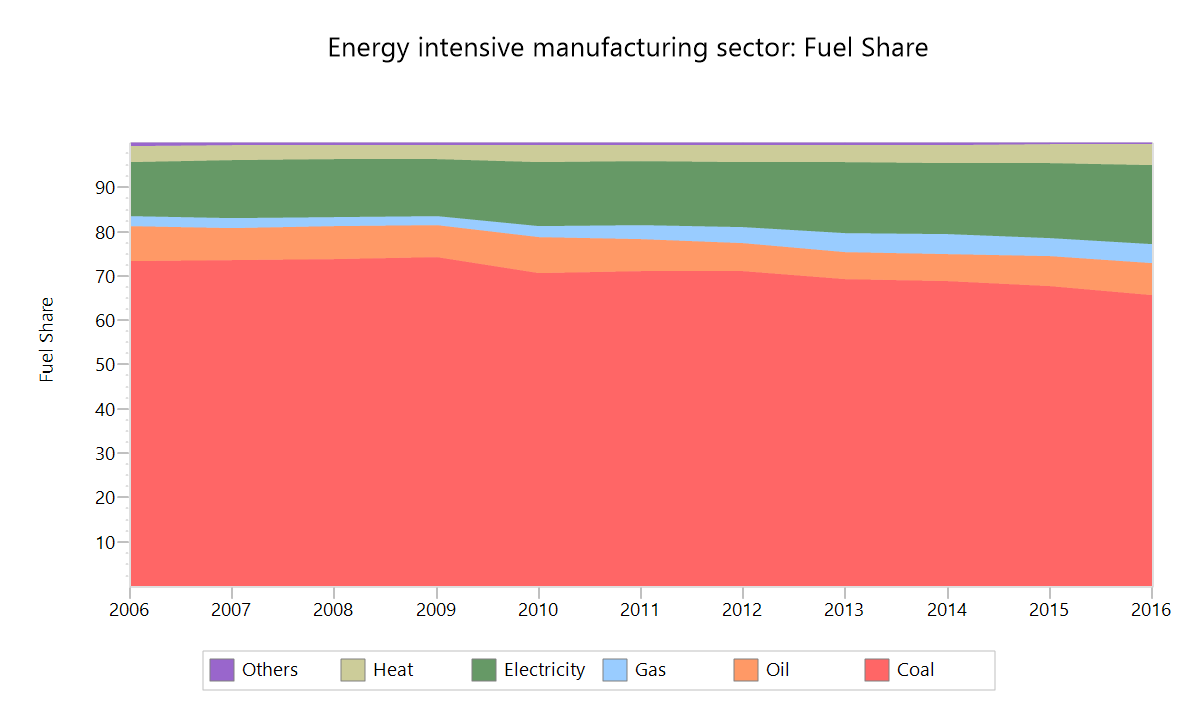 Data Source: self-collected from NBSC (2007a; 2017b) and self-recalculatedA1-1. Fuel share of energy-intensive manufacturing sector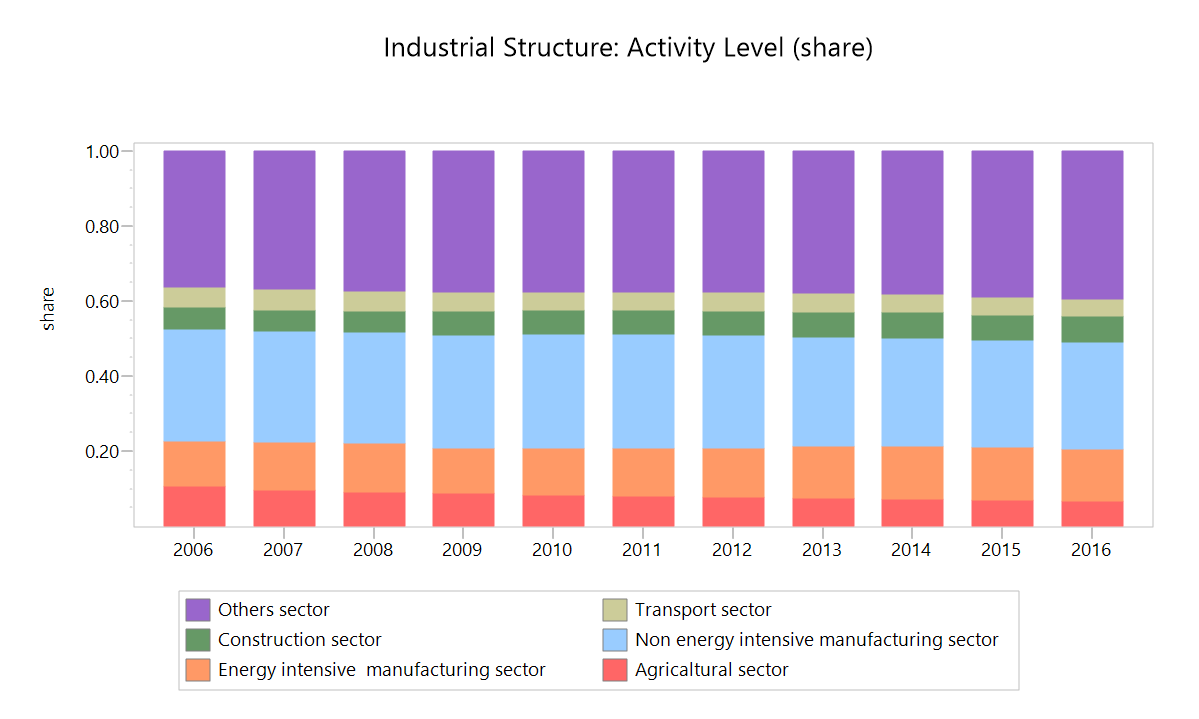 Data Source: self-collected from NBSC (2007a; 2017b), NBSC (2001-2006, 2007, 2008-2016, 2017c) and NBSC (http://www.stats.gov.cn/)A1-2. Share of GDP for various sectors in China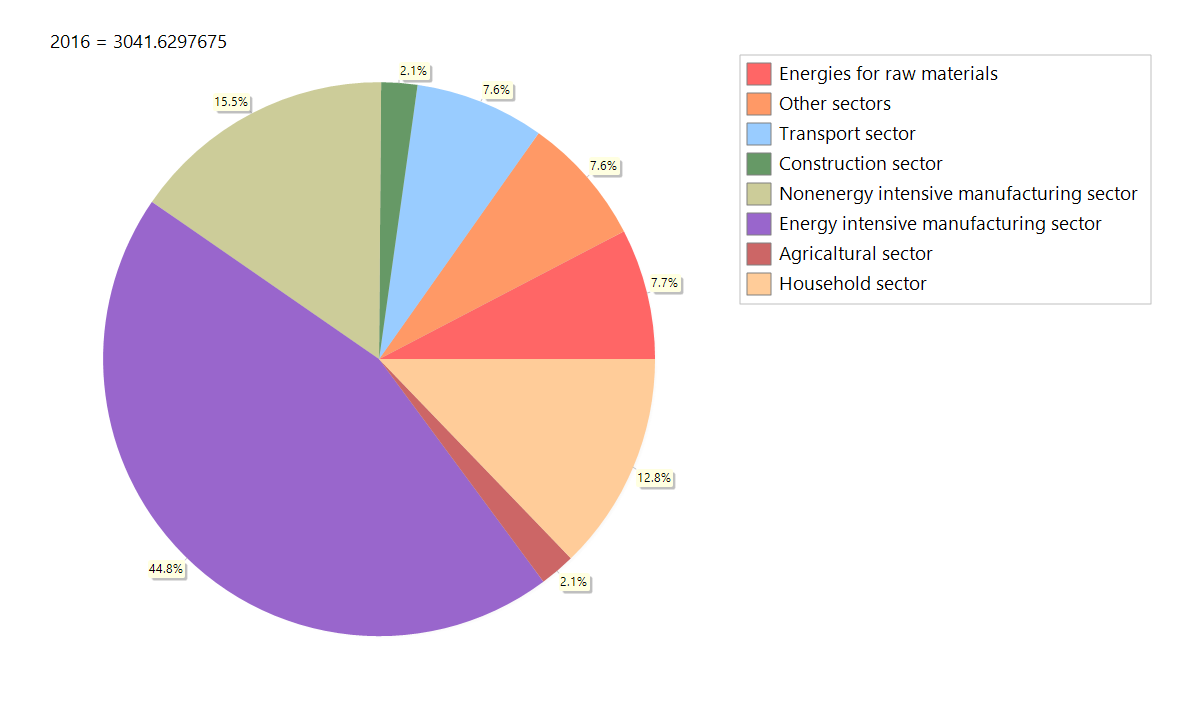 Data Source: self-collected from NBSC (2007a; 2017b) and self-calculatedA1-3. Share of energy consumption for each sector in China (2016)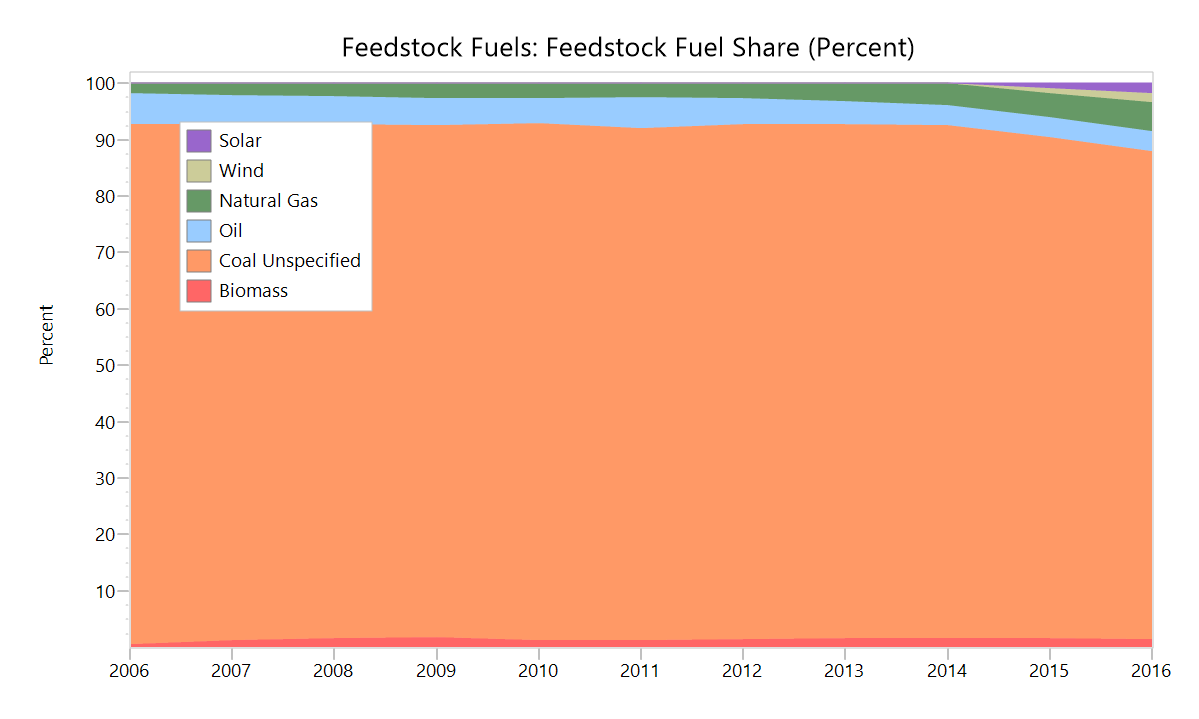 Data Source: self-collected from NBSC (2007a; 2017b) and self-calculatedA1-4. Historical fuel mix for heat productionA2: Supplemented Hypothesis Data 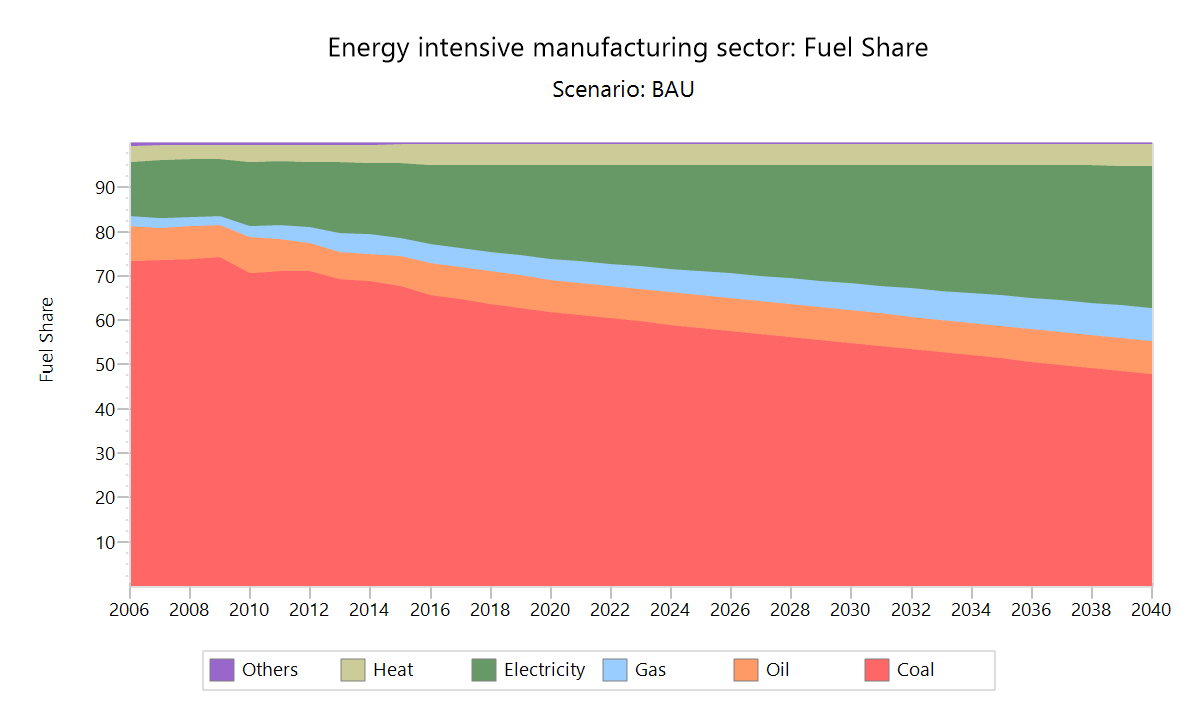 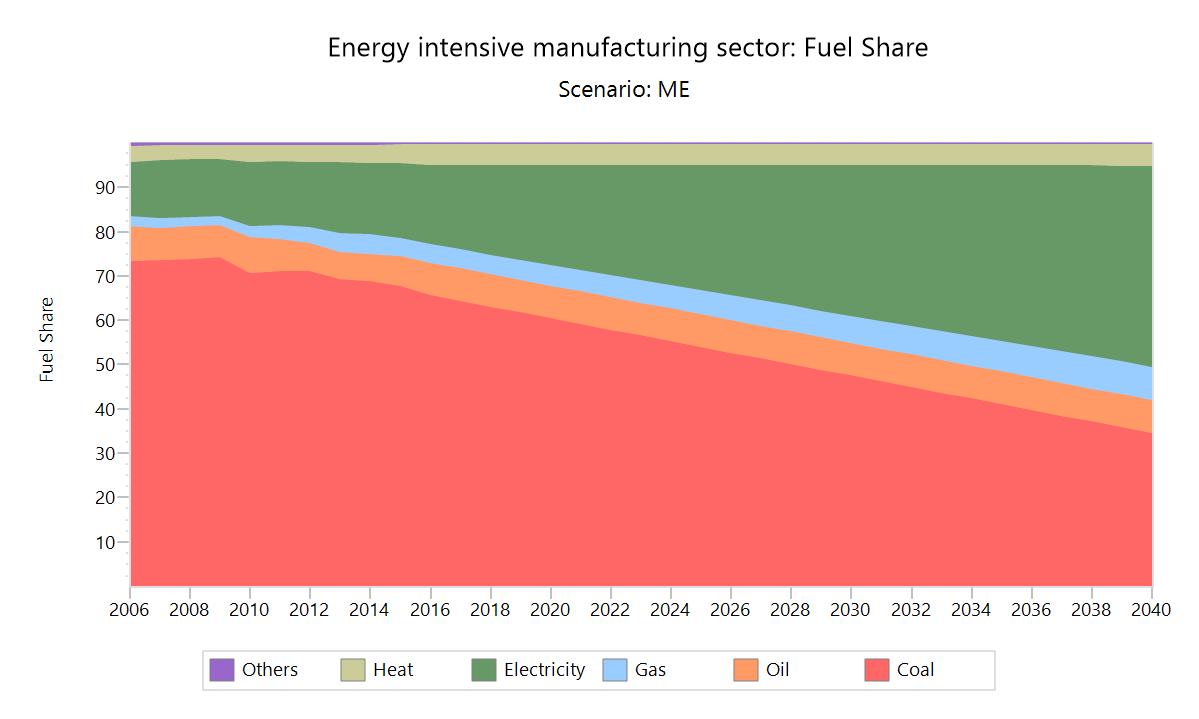 A2-1. Evolution of the fuel mix for energy-intensive manufacturing sector in the BAU and ME scenariosA2-3. Comparison of the energy intensities of AV for energy-intensive manufacturing sector in BAU and EE scenarios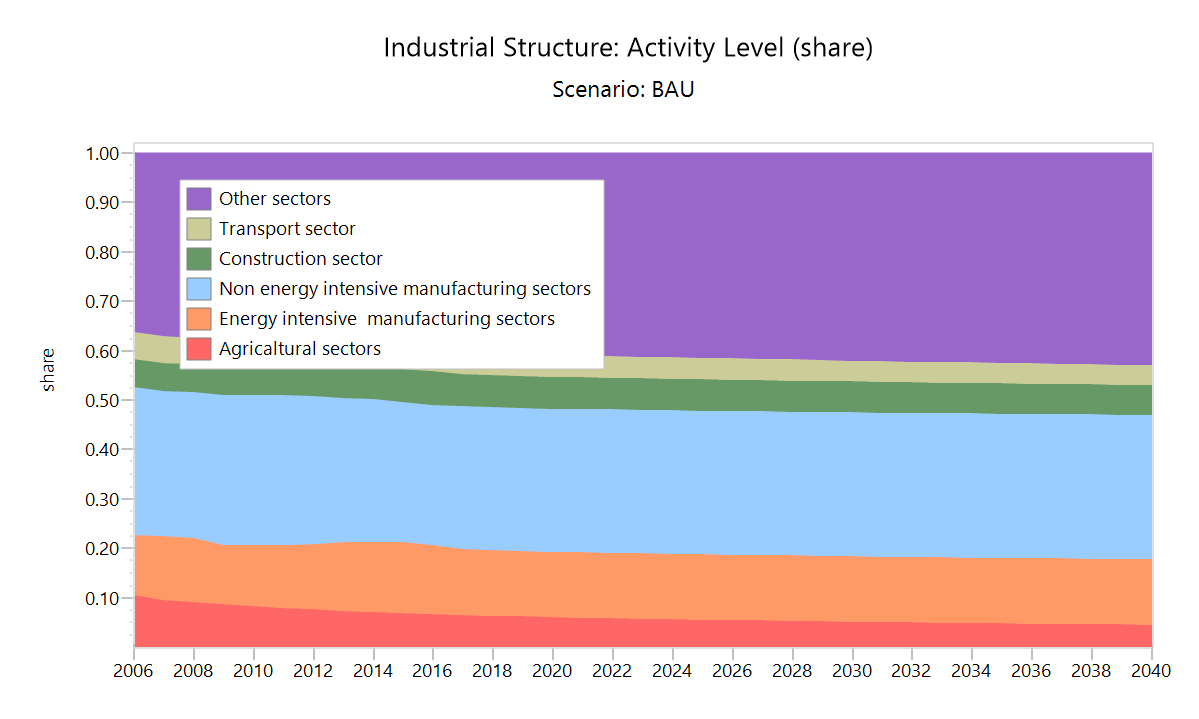 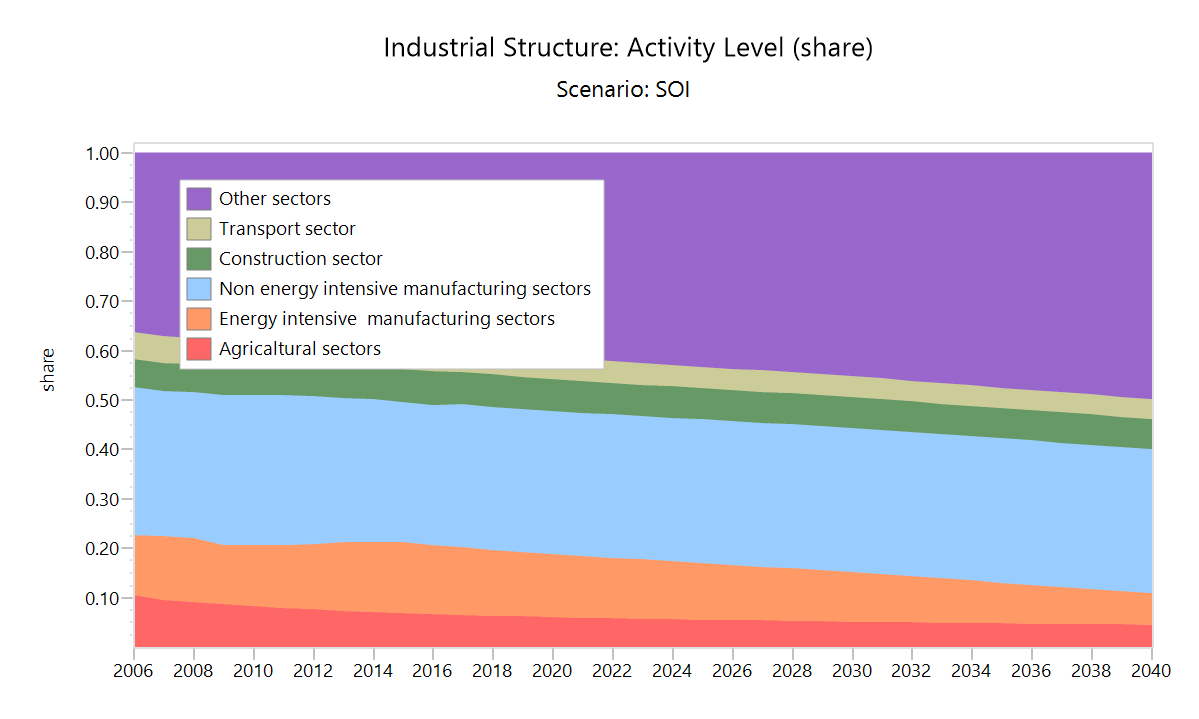  A2-3. Comparison of the industrial structures in BAU and SOIA3: Supplemented Simulation Results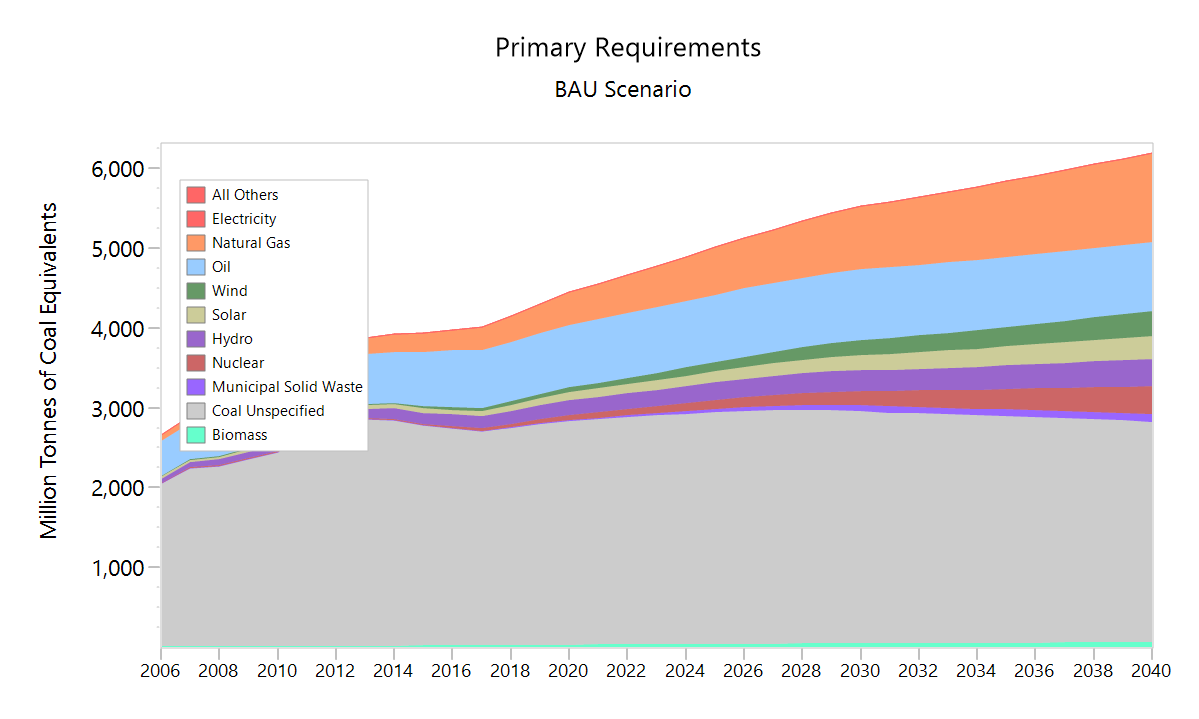 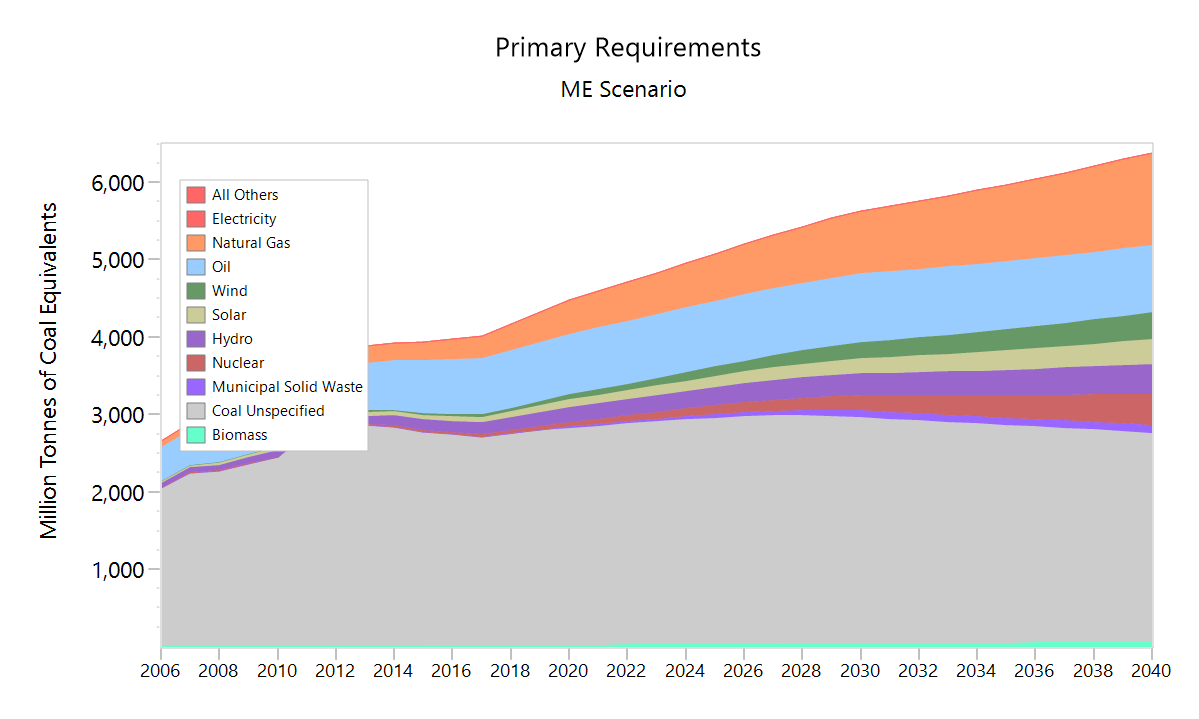 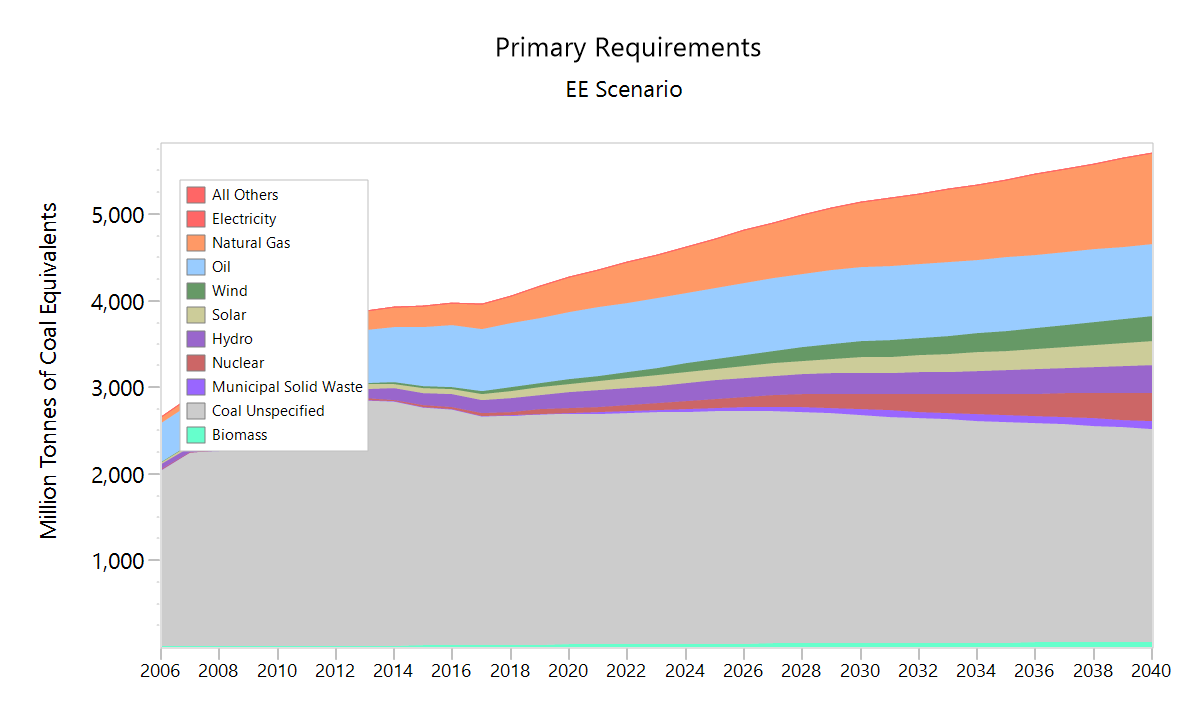 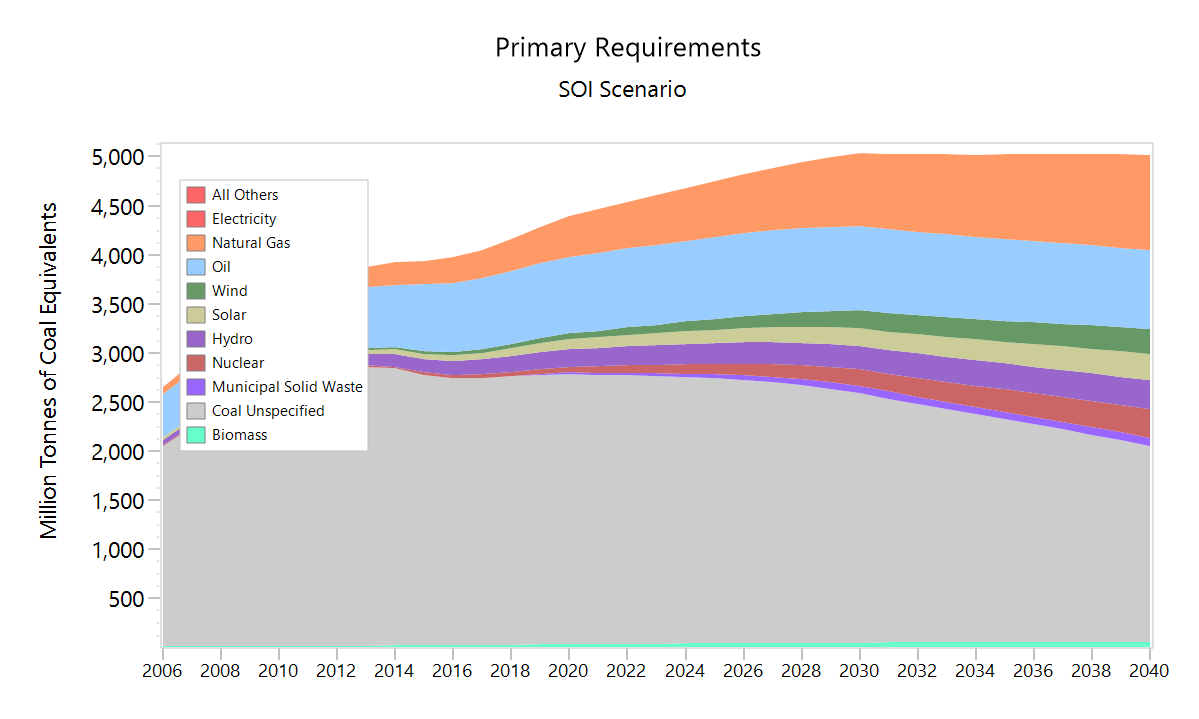 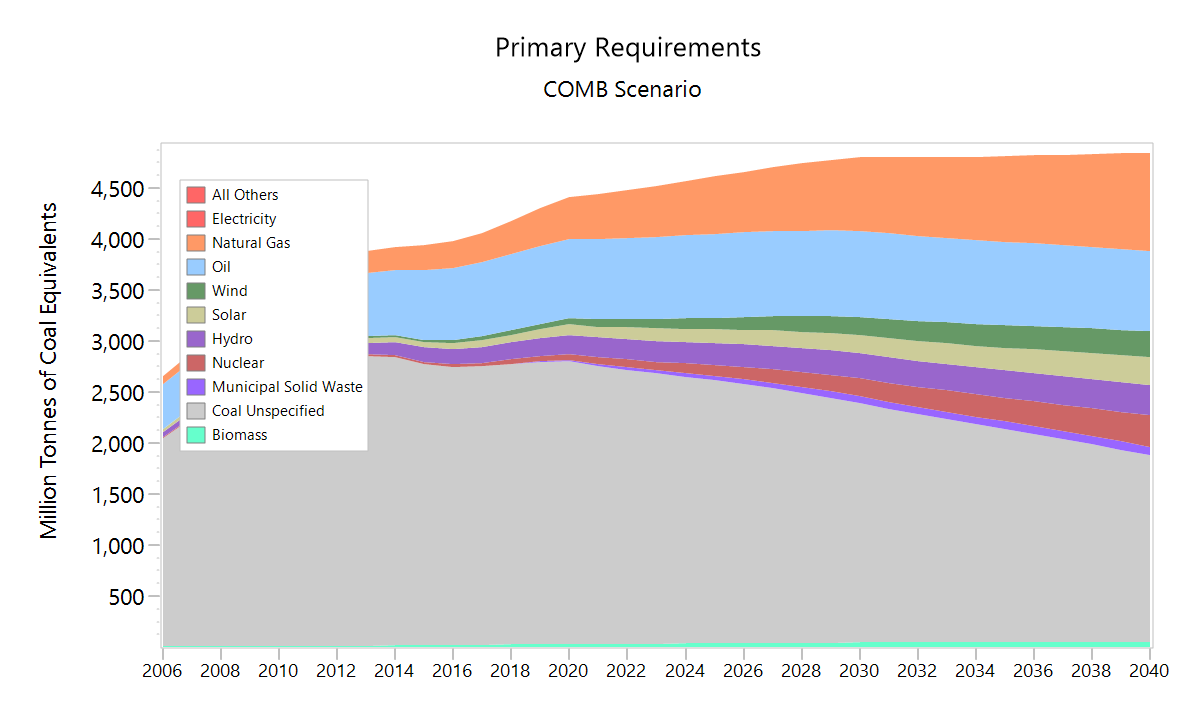 A3-1. Simulation results of the fuel mix for all scenarios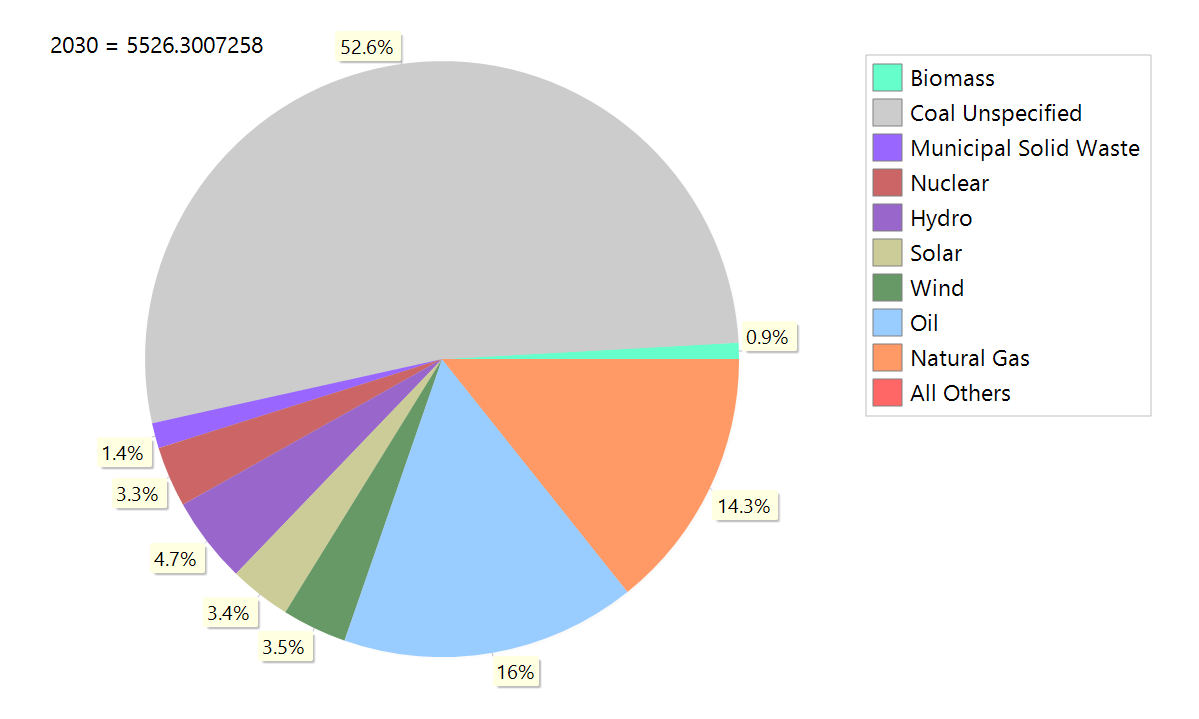 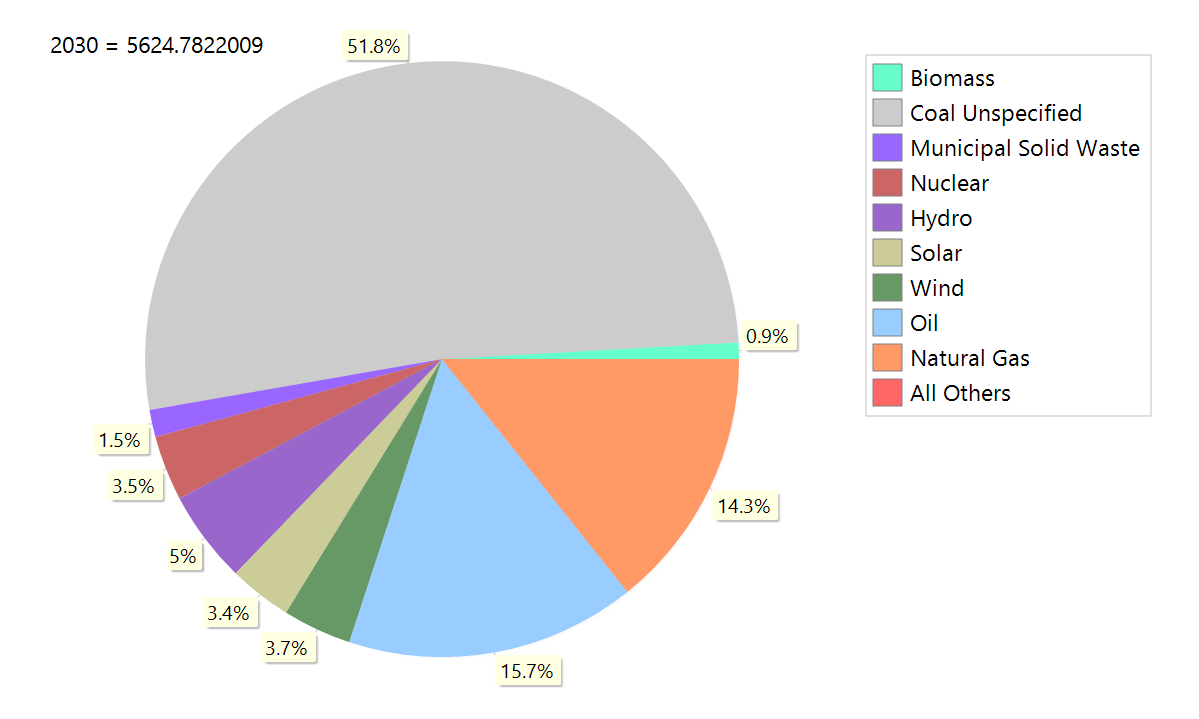 BAU                                                                 ME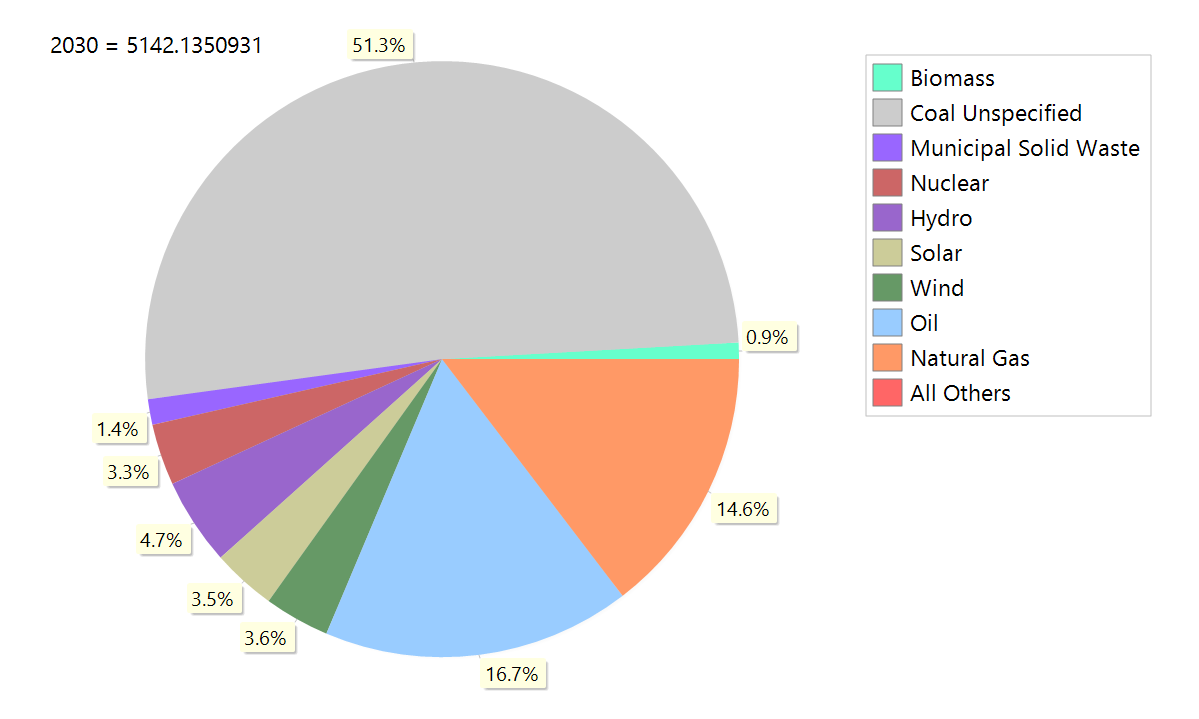 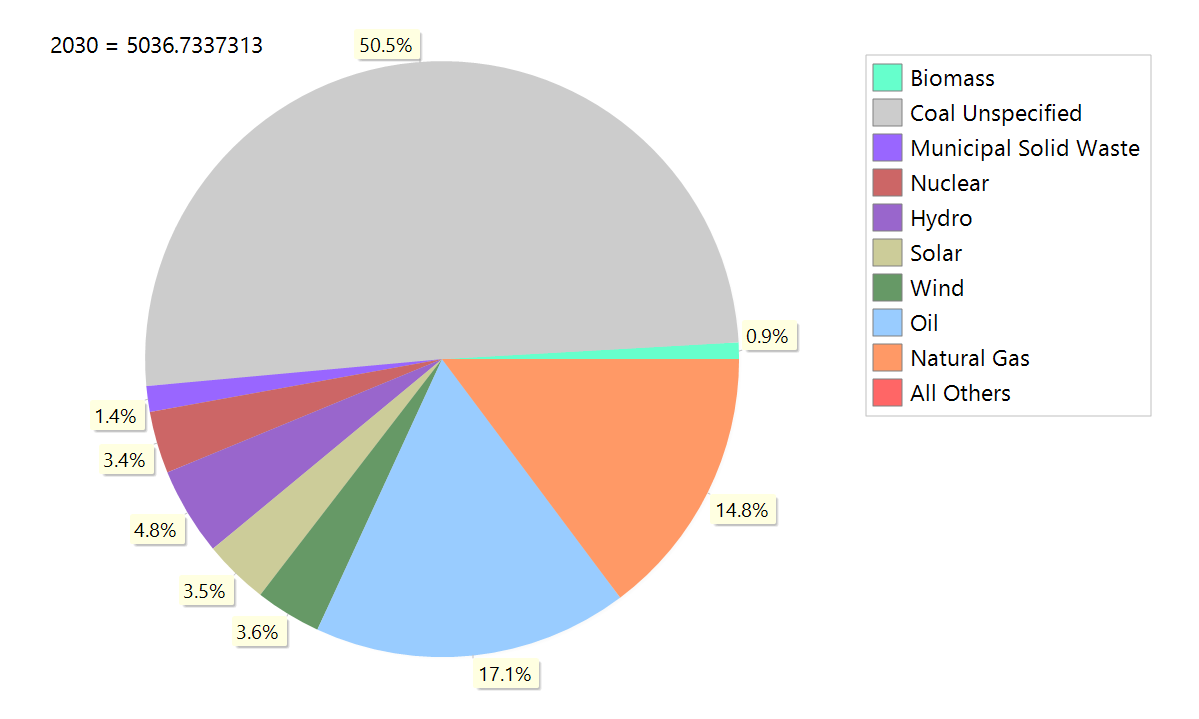                         EE                                                                   SOI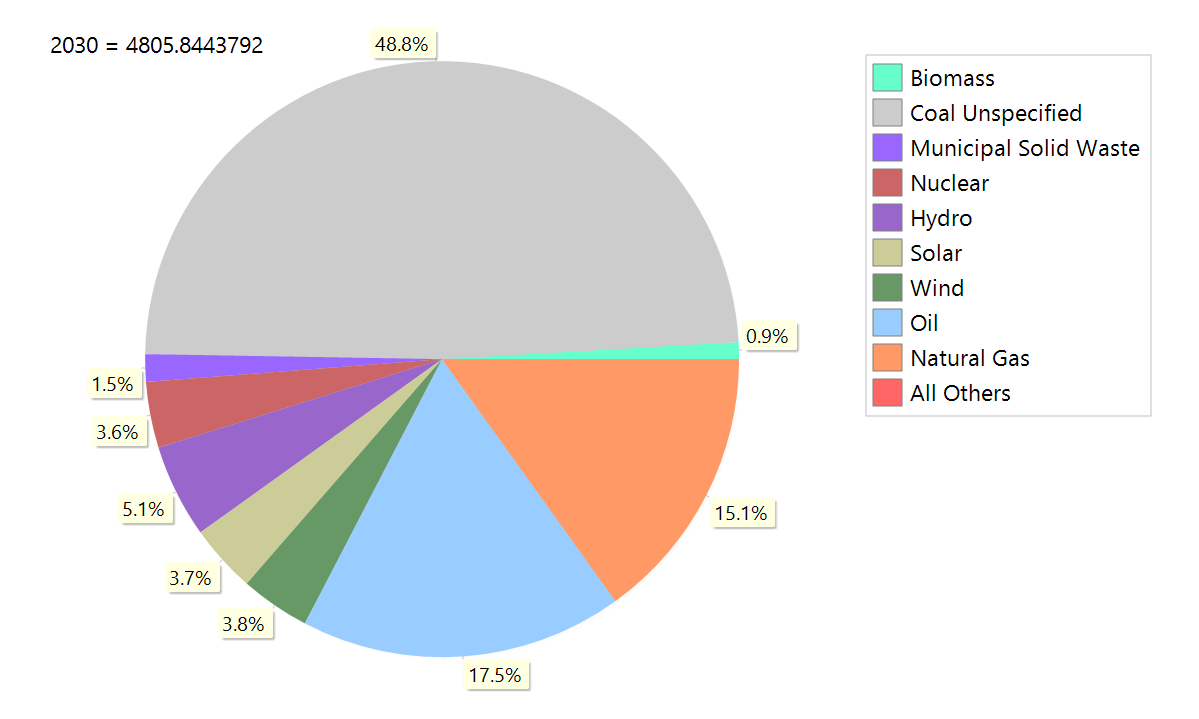 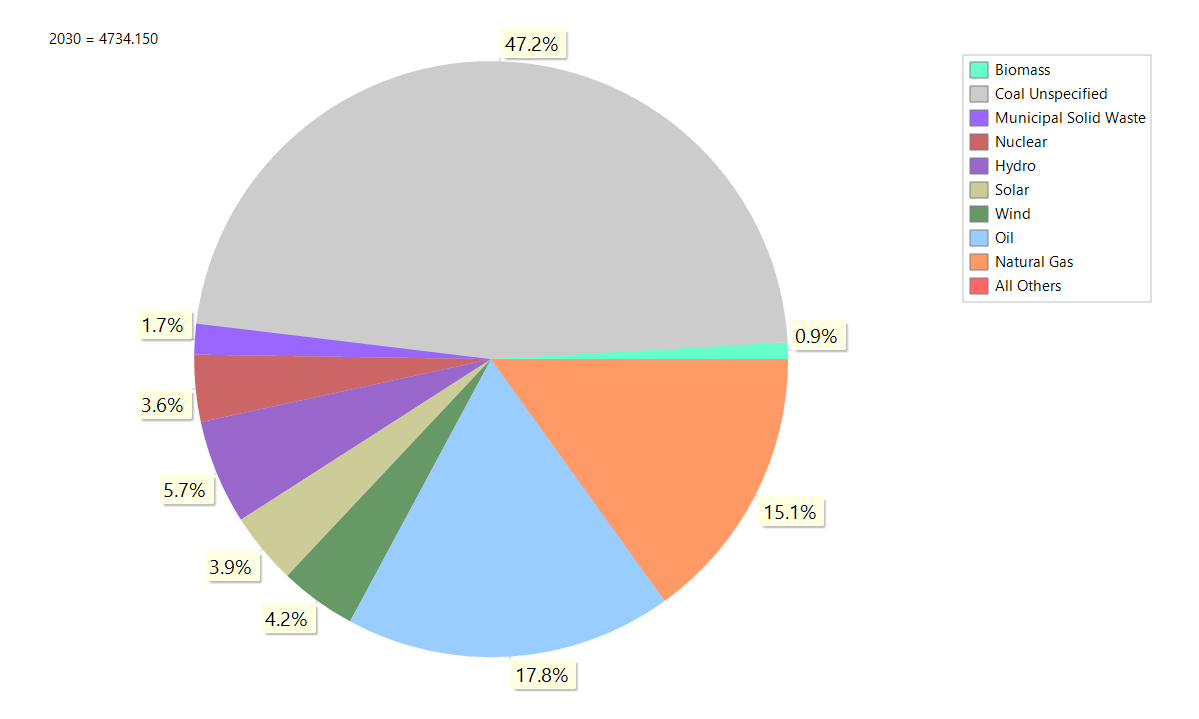                      COMB COMB with 10% more non-fossil energy for electricity generation A3-2. Simulation results of the fuel mix in 2030 for all the scenario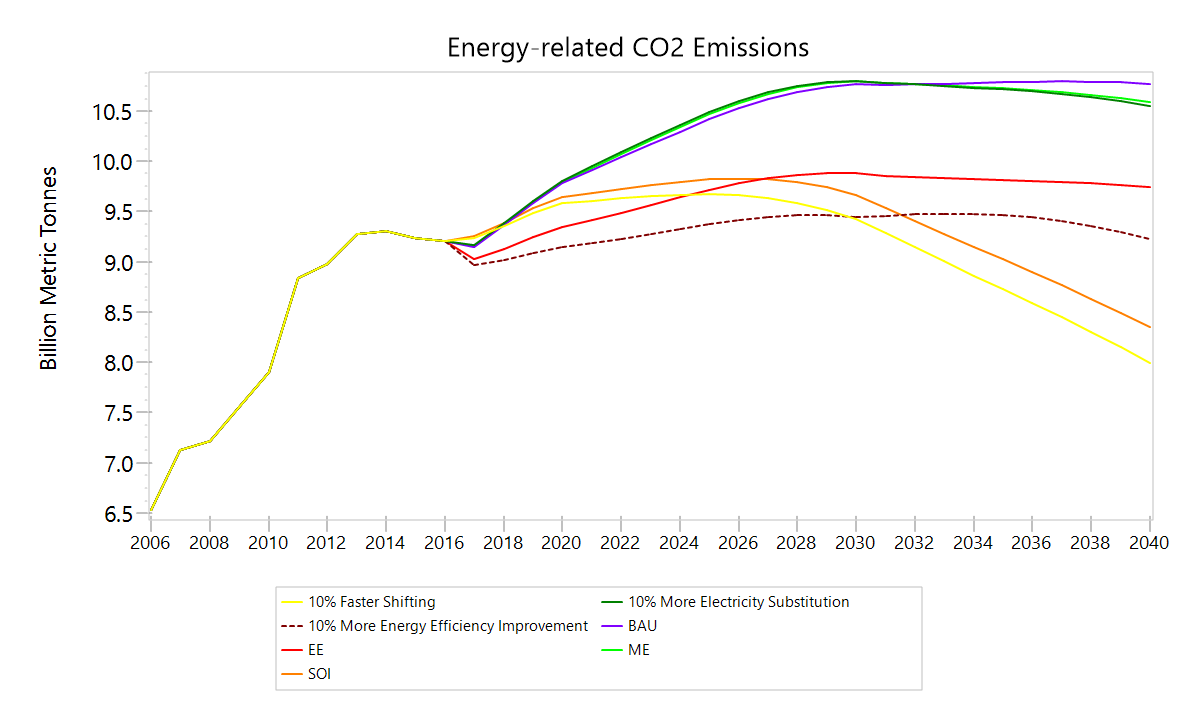 A3-3. Sensitive analysis Results of the energy-related CO2 emissions for each scenarioA3-4. Simulation results of the energy-related CO2 intensity of electricity generation A3-5. Simulation results of the energy intensity of GDP (tons of coal equivalent per 1,000 yuan)A1: Supplemented Historic DataA1-1. Fuel share of energy-intensive manufacturing sectorA1-2. Share of GDP for various sectors in ChinaA1-3. Share of energy consumption for each sector in China (2016)A1-4. Historical fuel mix for heat productionA2: Supplemented Hypothesis Data A2-1. Evolution of the fuel mix for energy-intensive manufacturing sector in the BAU and ME scenariosA2-3. Comparison of the energy intensities of AV for energy-intensive manufacturing sector in BAU and EE scenarios A2-3. Comparison of the industrial structures in BAU and SOIA3: Supplemented Simulation ResultsA3-1. Simulation results of the fuel mix for all scenariosA3-2. Simulation results of the fuel mix in 2030 for all the scenarioA3-3. Sensitive analysis Results of the energy-related CO2 emissions for each scenarioA3-4. Simulation results of the energy-related CO2 intensity of electricity generation A3-5. Simulation results of the energy intensity of GDP (tons of coal equivalent per 1,000 yuan)